2017.3.31Ｂ＆Ｇ財団 全国100ヵ所で「海を守る植樹教育事業」を実施～Ｂ＆Ｇ「海を守る植樹教育事業」5ヵ年の成果～日本財団助成をいただき、2012年度から5ヵ年計画で実施した事業成果を以下にまとめました。この事業は、地域住民が連携して「ふるさとの木による、いのちの森づくり」を行う宮脇方式による育苗と植樹を行うことを通じ、水や生命の循環の観点から、海の環境を守る森の育成および、いのちを守り育む森の役割と意義を学ぶ自然体験・環境教育を目的としています。なお、2017年度から2ヵ年計画で事業を継続するため、最終的な成果まとめは2018年度末に行います。この成果は中間報告の位置付けです。１．5ヵ年事業の当初計画と事業実績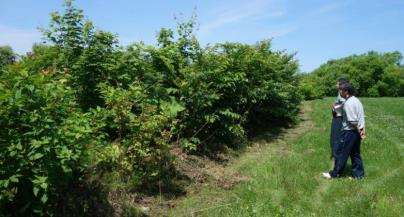 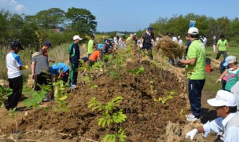 ２．国内最大規模　全国100ヵ所に広がる植樹ネットワーク、植樹指導者ネットワーク　※公益社団法人 国土緑化推進機構を除く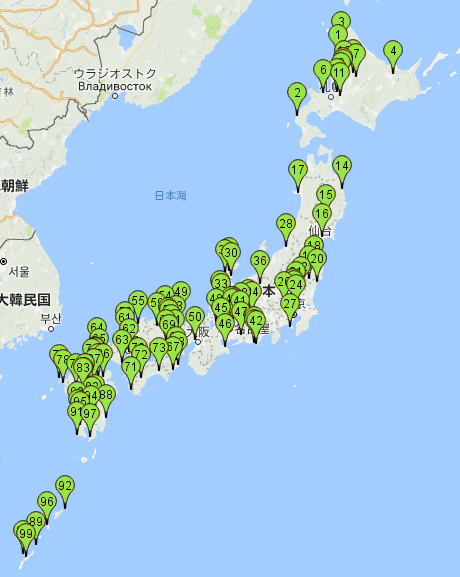 （１）北海道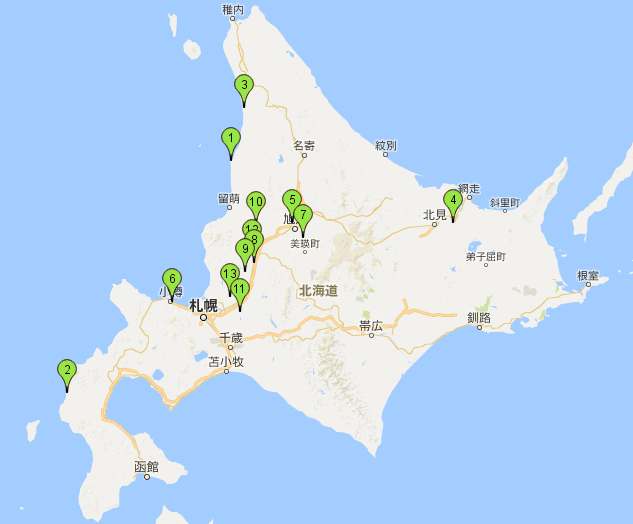 　北海道遠別町 植樹地の整備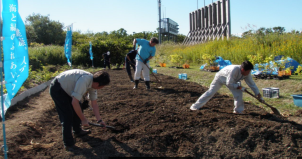 （２）岩手県、宮城県、秋田県、新潟県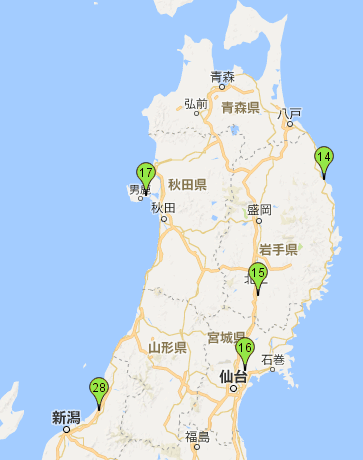 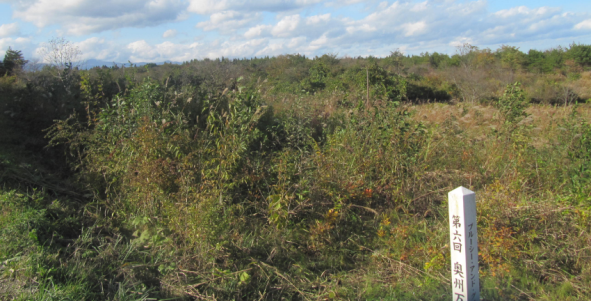 岩手県奥州市植樹地 広大な「奥州万年の森」（３）福島県、茨城県、栃木県、埼玉県、神奈川県、石川県、福井県、長野県、岐阜県、静岡県、愛知県、三重県、滋賀県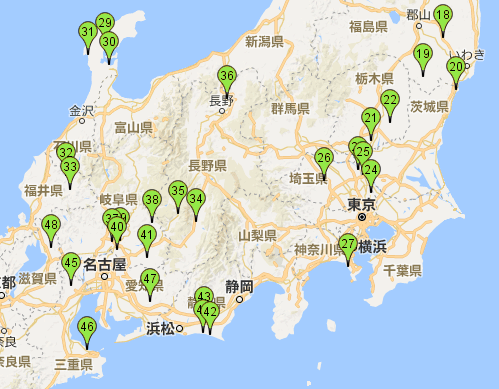 （４）兵庫県、鳥取県、島根県、岡山県、広島県、山口県、徳島県、香川県、愛媛県、高知県、福岡県、佐賀県、長崎県、熊本県、大分県、宮崎県、鹿児島県、沖縄県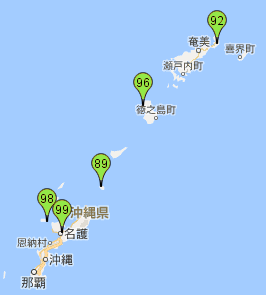 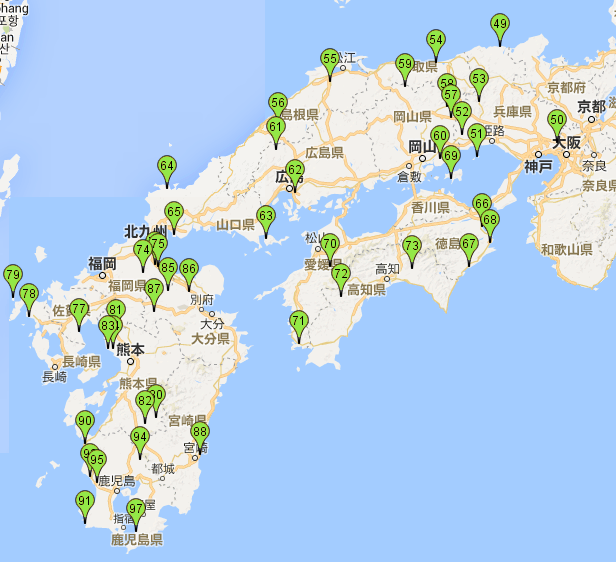 ※使用ソフトの制限から、番号表示は99ヵ所までしか表示できません。　100ヵ所目「沖縄県本部町」は、98番と99番の中間位置になります。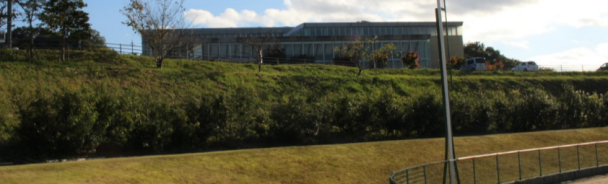 岡山県美作市植樹地　「岡山湯郷Belle」のホームグラウンド 美作市総合運動公園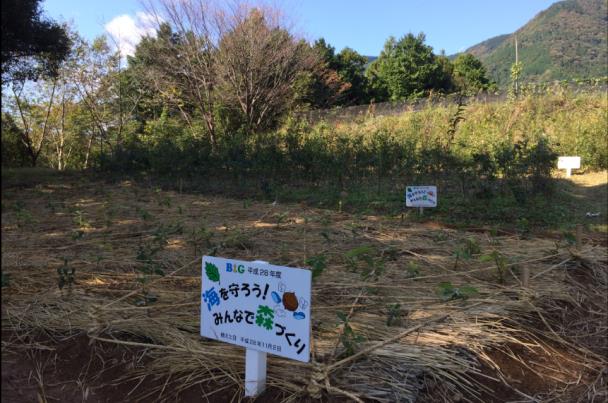 高知県津野町植樹地　2014年から植樹を継続。3ヵ年の苗木の成長が分かる配置。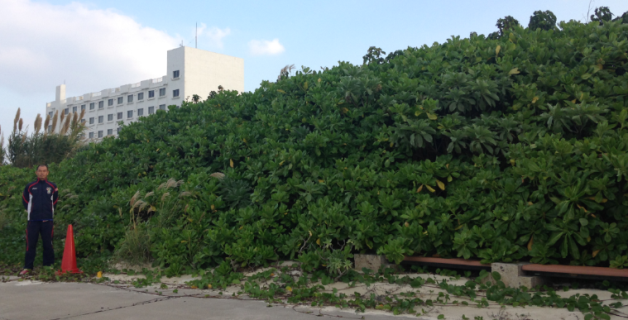 鹿児島県与論町植樹地　2013年から毎年植樹を継続。防風防砂林の役割。３．「海を守る植樹教育事業」の主な特徴　（１）植樹の目的　防災・植樹・水環境に関する教育、自然体験　（２）植樹方式　　宮脇方式「ふるさとの木による、いのちの森づくり」　（３）植樹リーダーの養成　地域で事業の指導・推進を行う植樹リーダーを養成・配置養成研修会と、修了後に植樹祭運営を経験するレベルアップ研修を実施（４）専門家との連携　・宮脇方式の提唱者　横浜国大名誉教授　宮脇昭氏の直接指導・研究機関（公財）地球環境戦略研究機関国際生態学センターと専門業務委託契約・植樹実践団体ＮＰＯ国際ふるさとの森づくり協会による植樹指導　　　　（担当職員が同協会の「植生工学士」資格を取得、会員登録）・育苗実践団体（社福）進和学園による育苗指導　　　　（同団体施設を会場にＢ＆Ｇ植樹リーダー研修を実施）（５）学校・地域との連携地元に密着した海洋センター・クラブの繋がりを活かし、学校、スポーツ団体、自然活動グループなどの地域団体と連携　（６）情報の共有、相互扶助事業実施地と情報の共有を図り、事業の円滑 効率的な実施と助け合いを行う。（７）事業の継続実施地元密着型、学校・地域団体との連携、地域の指導者により、育苗→植樹→育樹と長期にわたる事業を継続実施する。４．事業の成果物「実施マニュアル」　植樹事業には、全国で様々な団体が熱心に取り組んでいます。　Ｂ＆Ｇ財団の植樹事業は、宮脇方式を基に“植物の専門知識のないメンバーが、子供達を主体に100ヵ所で育苗、48ヵ所で植樹を実施した「素人の取り組み、奮闘、トラブル事例」”から生まれたノウハウが貴重な財産となっています。　このノウハウをまとめた実施マニュアルを公開します。（１）Ｂ＆Ｇ植樹手帳（２）トラブルと困った事例への対応（育苗編）（３）基盤整備の要点（４）1㎡3本からの森づくり実施マニュアル５．問い合わせ先　〒１０５－８４８０　東京都港区虎ノ門３－４－１０　虎ノ門３５森ビル　９階　公益財団法人ブルーシー・アンド・グリーンランド財団　電話　０３－６４０２－５３１４　事業部　植樹事業担当　　　　　　　　　　　　　　　　　　　　　　　　　　　　　　　　　　　　　　以上当初計画育苗100ヵ所実施植樹20ヵ所実施植樹リーダー100人養成根拠海洋センター所在自治体の約1／4に事業導入事業導入地の2割で植樹事業導入地に植樹リーダーを養成・配置実績育苗100ヵ所実施植樹のべ63ヵ所実施　　実数48ヵ所実施植樹本数35,764本植樹リーダー133人養成ﾚﾍﾞﾙｱｯﾌﾟ25人2012年度22ヵ所共催4ヵ所　植樹3,390本27人2013年度22ヵ所共催4ヵ所　植樹7,261本30人2014年度21ヵ所・共催4ヵ所　植樹1,776本・自主開催支援6ヵ所　植樹5,599本・実施地単独開催3ヵ所　植樹20本30人ﾚﾍﾞﾙｱｯﾌﾟ8人2015年度20ヵ所・共催4ヵ所　植樹1,802本・自主開催支援6ヵ所　植樹916本・実施地単独開催7ヵ所　植樹3,632本26人ﾚﾍﾞﾙｱｯﾌﾟ8人2016年度15ヵ所・共催4ヵ所　植樹1,300本・自主開催支援10ヵ所　植樹3,099本・実施地単独開催11ヵ所　植樹6,969本20人ﾚﾍﾞﾙｱｯﾌﾟ9人1北海道苫前町植樹2北海道せたな町植樹3北海道遠別町植樹4北海道美幌町植樹5北海道鷹栖町6北海道小樽クラブ7北海道東神楽町8北海道砂川市9北海道浦臼町10北海道沼田町11北海道岩見沢市12北海道滝川クラブ13北海道新篠津村14岩手県普代村植樹15岩手県奥州市前沢植樹16宮城県大郷町17秋田県男鹿市植樹28新潟県胎内市中条植樹18福島県小野クラブ植樹19福島県塙町20茨城県北茨城市21栃木県下野市国分寺22栃木県芳賀町23埼玉県久喜市栗橋24埼玉県松伏町植樹25埼玉県幸手市26埼玉県嵐山町27神奈川県葉山クラブ植樹29石川県穴水町植樹30石川県七尾市植樹31石川県志賀町富来32福井県勝山市植樹33福井県大野市植樹34長野県飯島町植樹35長野県上松町植樹36長野県飯綱町三水37岐阜県富加町植樹38岐阜県中津川市付知植樹39岐阜県川辺町植樹40岐阜県可児市41岐阜県恵那市山岡42静岡県掛川市大東植樹43静岡県掛川市植樹44静岡県掛川市大須賀植樹45三重県いなべ市大安植樹46三重県伊勢市御薗47愛知県新城市作手48滋賀県長浜市浅井植樹49兵庫県豊岡市竹野植樹74福岡県大任町50兵庫県伊丹クラブ75福岡県築上町築城51兵庫県家島クラブ76福岡県豊津クラブ52兵庫県上郡町77佐賀県鹿島市植樹53兵庫県宍粟市波賀78長崎県佐世保クラブ54鳥取県鳥取市気高79長崎県平戸市生月55島根県雲南市加茂植樹80熊本県湯前町植樹56島根県江津市桜江81熊本県南関町57岡山県美作市作東植樹82熊本県あさぎり町免田58岡山県奈義町植樹83熊本県長洲町植樹59岡山県真庭市蒜山84熊本県玉名市岱明60岡山県瀬戸内クラブ85大分県中津市耶馬渓植樹61広島県北広島町芸北植樹86大分県宇佐市安心院植樹62広島県坂町87大分県日田市大山63山口県周防大島町植樹88宮崎県宮崎ｼｰﾗｲｵﾝｸﾗﾌﾞ64山口県長門市日置90鹿児島県阿久根市植樹65山口県宇部クラブ91鹿児島県南さつま市坊津植樹66徳島県徳島市植樹92鹿児島県奄美市笠利植樹67徳島県牟岐町植樹93鹿児島県いちき串木野市68徳島県阿南市94鹿児島県霧島市牧園69香川県池田クラブ95鹿児島県日置市東市来70愛媛県久万高原町久万96鹿児島県天城町植樹71愛媛県愛南町御荘植樹97鹿児島県南大隅町佐多72高知県津野町東津野植樹98沖縄県伊江村植樹73高知県香美市香北植樹99沖縄県名護市植樹100沖縄県本部町